Внутригородское муниципальное образование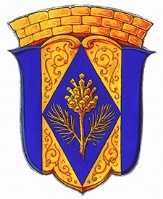 	Санкт-Петербурга поселок Комарово		МУНИЦИПАЛЬНЫЙ СОВЕТ ПЯТОГО СОЗЫВА	РЕШЕНИЕ30 мая  2018 года	                      №  6- 5      «О формировании  избирательной комиссии муниципального образования посёлок Комарово состава 2018-2023г.г.»      Рассмотрев предложения по кандидатурам для назначения в состав  Избирательной комиссии  муниципального образования  посёлок Комарово, в соответствии со статьями 22, 24 Федерального закона от 12 июня 2002 года № 67-ФЗ «Об основных гарантиях избирательных прав и права на участие в референдуме граждан Российской Федерации, статьями 11, 14 Закона Санкт-Петербурга от 21 мая 2014 года № 303- 46 «О выборах депутатов муниципальных советов внутригородских муниципальных образований Санкт-Петербурга», Уставом  внутригородского муниципального образования посёлок Комарово, муниципальный совет:Р Е Ш И Л:Сформировать Избирательную комиссию муниципального образования посёлок Комарово состава 2018 – 2023г.г., в количестве 8 членов с правом решающего голоса, назначив в ее состав:Дарчук Яну Сергеевну, 1984 года рождения, образование среднее профессиональное, предложенную для назначения региональным отделением Политической партии «СПРАВЕДЛИВАЯ РОССИЯ» в городе Санкт-Петербурге;Мелюк Нину Николаевну, 1954 года рождения, образование высшее профессиональное, предложенную для назначения региональным отделением Санкт-Петербургского городского отделения политической партии «Либерально-демократическая партия России»;Мочалову Ольгу Анатольевну, 1962 года рождения, образование среднее профессиональное, предложенного для назначения Санкт-Петербургской избирательной комиссией;Неганову Татьяну Валентиновну, 1958 года рождения, образование высшее профессиональное, предложенного для назначения Санкт-Петербургским региональным отделением Всероссийской политической партии «ЕДИНАЯ РОССИЯ»;Половинко Марию Ивановну, 1963 года рождения, образование среднее общее, предложенную Санкт-Петербургским городским отделением КПРФ;Романовского Владимира Михайловича, 1952 года рождения, образование высшее профессиональное, предложенного для назначения Санкт-Петербургской избирательной комиссией;Субботину Людмилу Стефановну, 1956 года рождения, образование среднее профессиональное, предложенную для назначения Санкт-Петербургской избирательной комиссией;Филатову Анну Александровну, 1981 года рождения, образование высшее профессиональное, предложенную для назначения Санкт-Петербургской избирательной комиссией;2. Опубликовать настоящее Решение в газете «Вести Келломяки-Комарово.3.Направить настоящее Решение в Санкт-Петербургскую избирательную комиссию.4.Контроль за исполнением настоящего Решения оставляю за собой.5.Настоящее Решение вступает в силу с момента принятия.Глава  муниципального образования 	                           Журавская А.С.